16 СЕНТЯБРЯ – МЕЖДУНАРОДНЫЙ ДЕНЬ ОХРАНЫ ОЗОНОВОГО СЛОЯ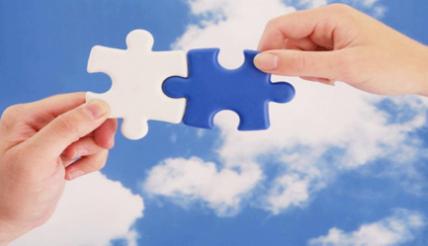 	Ежегодно 16 сентября мы отмечаем Международный день охраны озонового слоя, который провозглашен в честь подписания в этот день Монреальского протокола по веществам, разрушающим озоновый слой.	Протокол направлен на поэтапное сокращение и прекращение производства и потребления озоноразрушающих веществ.	Причиной истощения озонового слоя и появления так называемых озоновых дыр стал значительный рост концентрации озоноразрушающих веществ в атмосфере из-за широкого их применения в различных сферах жизнедеятельности: в качестве хладагентов, пожаротушащих средств, вспенивателей и растворителей в промышленности, для борьбы с вредителями в сельском хозяйстве, в производстве аэрозольной продукции.	К настоящему времени договор подписали и выполняют 197 стран мира: ни одно другое соглашение не сумело объединить вокруг себя столько стран. Проблема сохранения озонового слоя, защищающего все живое на Земле от пагубного воздействия ультрафиолетового излучения, относится к числу первостепенных для всех стран мира.  	За более чем 30-летний период в республике проведена значительная работа по выводу из эксплуатации оборудования, работающего на озоноразрушающих веществах, и внедрению озонобезопасных технологий. 	Введение ограничений на применение озоноразрушающих веществ способствовало внедрению нового энергоэффективного оборудования и выпуску экологически безопасной и конкурентоспособной продукции. С 2020 года ввоз озоноразрушающих веществ в Беларусь прекращен. Обслуживание оставшегося оборудования производится за счет имеющихся в стране запасов, а также рециклинга и восстановления озоноразрушающих веществ.Петриковская районная инспекция природных ресурсов и охраны окружающей среды